Unit 1 Lesson 12: ¿Cuántos hay? (Parte 1)WU Preguntas sobre nosotros: ¿Cuántos estamos hoy aquí? (Warm up)Student Task Statement1 Contemos coleccionesStudent Task Statement2 Contemos hasta 10 (Optional)Student Task Statement3 Conozcamos “Fichas geométricas: Consigue y construye”Student Task Statement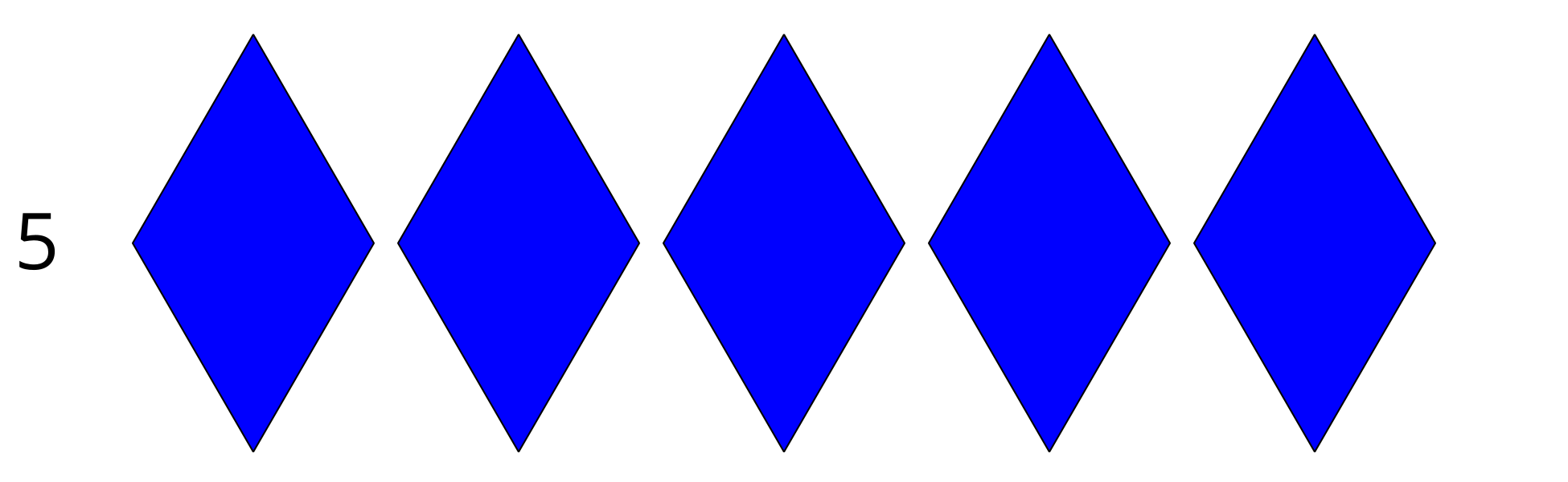 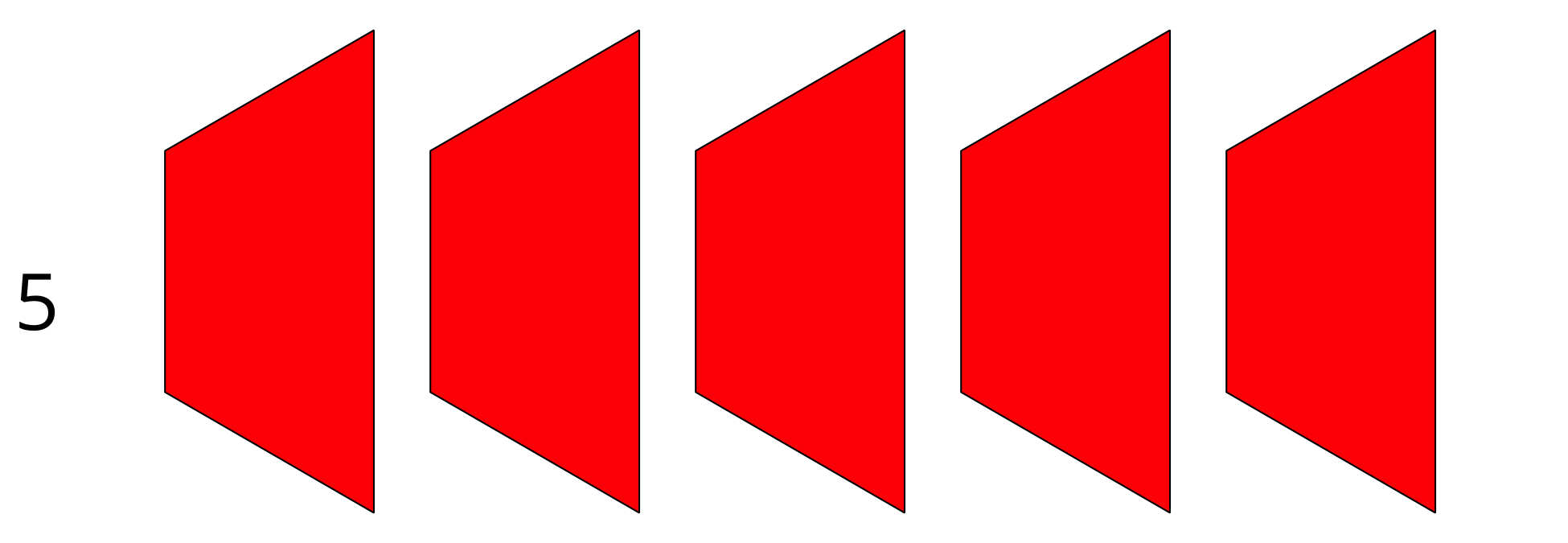 Escoge un centro.Bloques sólidos
geométricos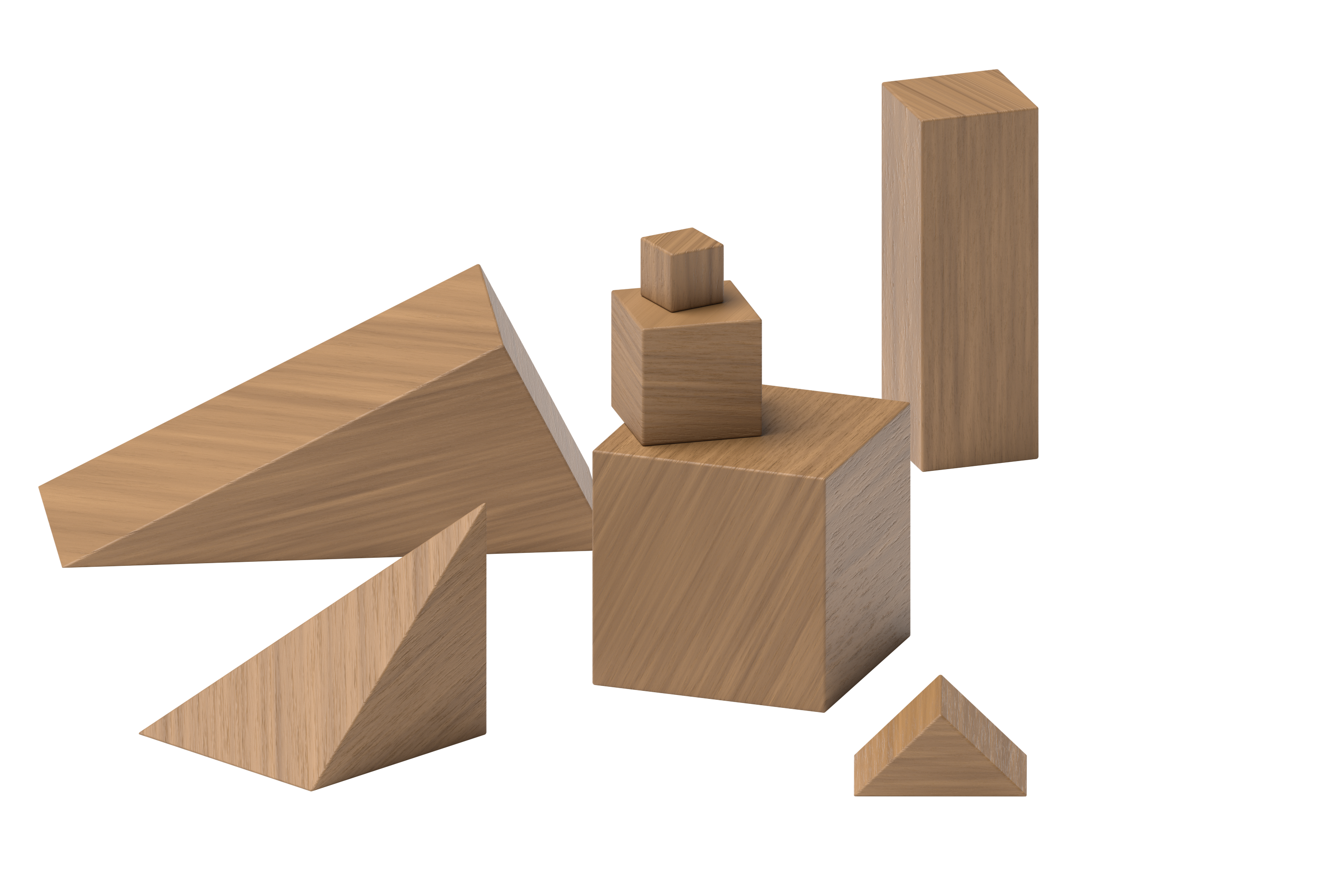 Cubos encajables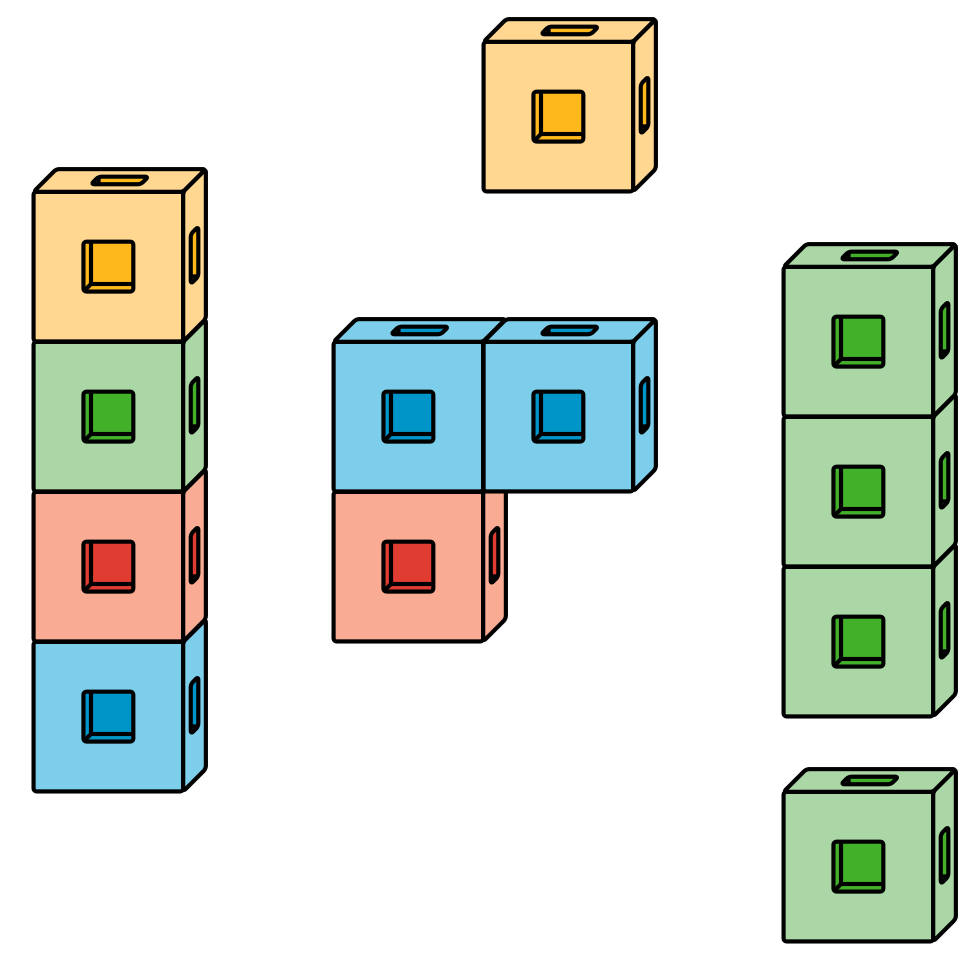 Fichas geométricas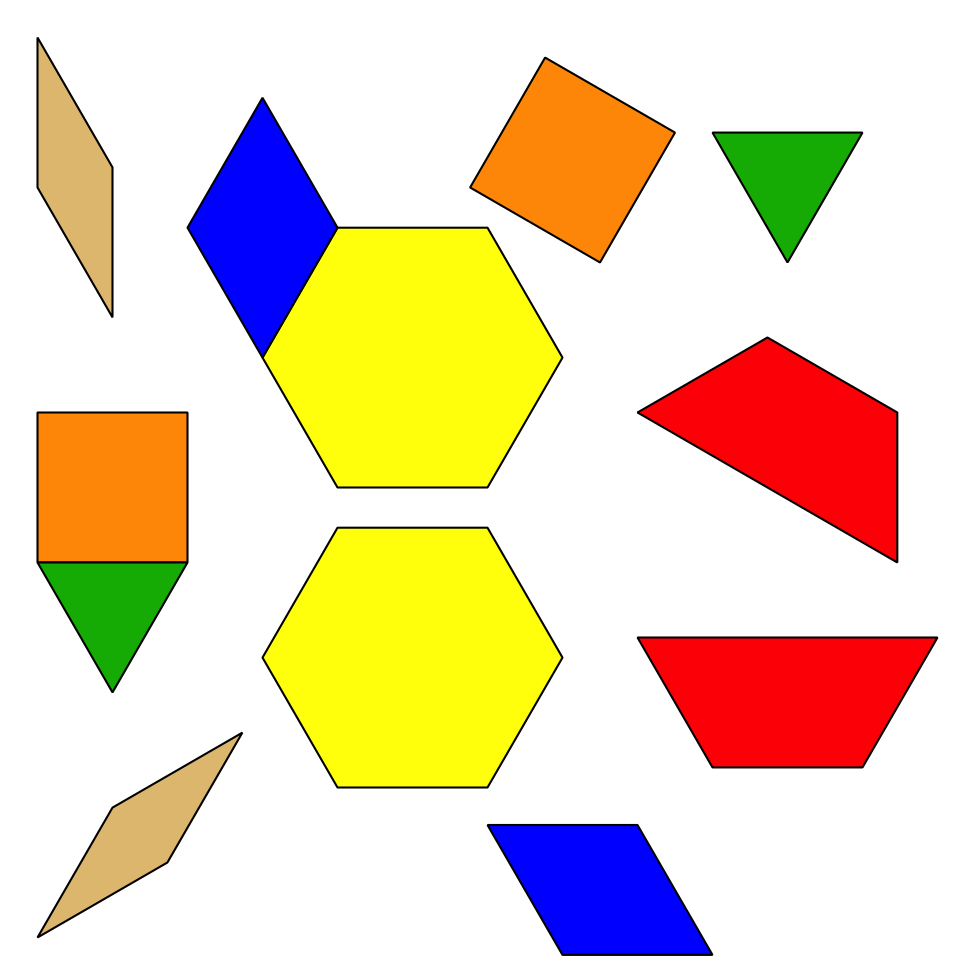 Libros de imágenes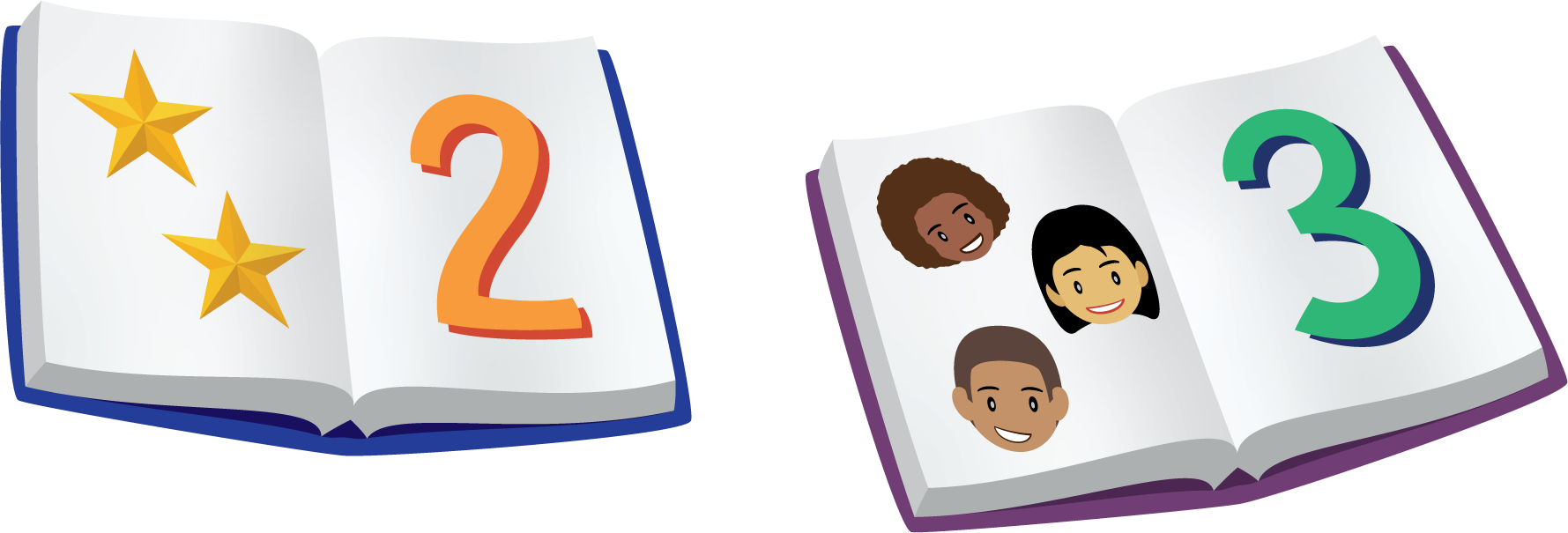 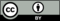 © CC BY 2021 Illustrative Mathematics®